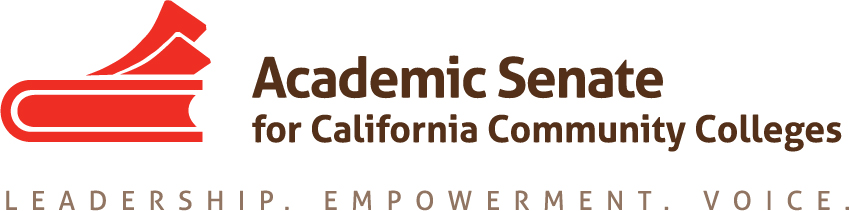 ASCCC ONLINE EDUCATION COMMITTEEMay 28, 2021 – 1-2pmJoin Zoom Meetinghttps://laccd.zoom.us/j/95379648668?pwd=RmF0WjZTUUhnc3AzMDhQdFpOazBPdz09Meeting ID: 953 7964 8668Passcode: 419583AGENDACall to OrderAdoption of the AgendaApproval of MinutesFrom March 31, 2021Action ItemsCommittee End-of-Year Wrap-UpWhat did we accomplish? Resolutions, Papers, Resources, Rostrum ArticlesWhat did we not accomplish? Resolutions, Papers, Resources, Rostrum ArticlesRecommendations for the ASCCC 2021-2022 Online Education CommitteeAssigned TasksDiscussion ItemsAnnouncementsASCCC EVENTS: ASCCC Faculty Leadership Institute – June 17-19, 2021Other ASCCC Committee Reports- TBDResources:Ensuring an Effective Online Program: A Faculty Perspective (spring 2018)Distance Education Guidelines – Still Under Review by CCCCOCVC-OEI Course Design RubricOnline Education Committee Google DriveAdjournment Next MeetingStatus of Previous Action ItemsIn Progressi. Charge of the Committee - The committee has already inserted equity into the charge. (need to revisit this to consider if the charge can be intentional in indicating on how the tenants of Guided Pathways is being address through the work of the committee).CompletedUpdated the Committee Charge, need to go to Exec; (need to revisit this to consider if the charge can be intentional on how the tenants of Guided Pathways is being address through the work of the committee)Submitted resolution for Fall Plenary concerning resources for lab-based/hard to convert courses; resolution went to Area C with Dylan Altman as contact. The resolution was forwarded by Area C to the Fall 2020 Plenary where it was adopted with the consent calendar. There was an initial amendment request but the author of the revision retracted the amendment. Resolution 12.01 F20  can be found here: https://www.asccc.org/resolutions/increased-support-lab-based-and-hard-convert-courses-during-emergenciesConsulted with Don Gauthier on Resolution 09.03 S13 : Conditions of Enrollment for Online Instruction (High Priority). The committee decided to forward the resolution to TASSC as a student support services issue, as it has been determined that the result of pursing this resolution as intended would increase equity barriers.Spoke with Jory from CVC and he will be replacing Bob Nash with Jaime Alonzo and Michelle Pacansky-Brock as representatives to attend our committee meetings.Fall 2020 Plenary Breakout addressed Resolution 09.03 F18 : Local Adoption of the California Virtual Campus Online Education Initiative Course Design RubricRostrum Article that addresses Resolution 09.03 F18 : Local Adoption of the California Virtual Campus Online Education Initiative Course Design RubricCommittee Recommends the following update to the committee chargeOriginal: The Online Education Committee informs and makes recommendations to the Academic Senate Executive Committee and the faculty regarding policies and practices in online education and educational technology. The Committee supports quality online education and the effective use of educational technology by researching issues, writing background and position papers, and making presentations at plenary sessions and other events as needed.  When appropriate, the Committee interacts with Senate standing committees, advocates for policies, and proposes resolutions. Amended: The Online Education Committee informs and makes recommendations to the Academic Senate Executive Committee and the faculty regarding policies and practices in online education and educational technology. The Committee supports quality and equitable online education and the effective use of educational technology by researching issues, writing background and position papers, and making presentations at plenary sessions and other events as needed.  When appropriate, the Committee interacts with Senate standing committees, advocates for policies, and proposes resolutions. 